Ich habe die Wahl! Du hast die Wahl!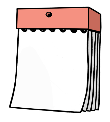 Am 13. September 2020 wird in Nordrhein-Westfalen die 
Kommunal-Wahl in Ihrem Wohnort stattfinden. Wenn Sie zur Kommunal-Wahl gehen, 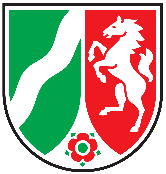 können Sie mit-bestimmen: Sie können wählen, 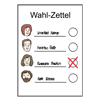 welche Politiker sich in Ihrem Wohnort kümmern sollen.Die gewählten Politiker entscheiden, wofür das Geld ausgegeben wird.Zum Beispiel entscheiden Politiker: 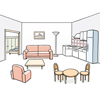 Wie viele Wohnungen gebaut werden.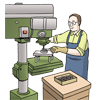 Wie viele Arbeitsplätze es in Ihrem Wohnort für Menschen mit Behinderung gibt. 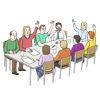 Wie Menschen mit Behinderung in der Politik mit-entscheiden können.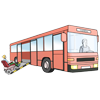 Wie oft der Bus oder die Bahn fährt. 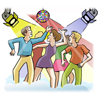 Welche Freizeit-Angebote es in Ihrem Wohnort gibt. Jetzt ist Ihre Meinung gefragt!Sagen Sie uns:Was wünschen Sie sich von den Politikern in Ihrem Wohnort.Was sollen die Politiker in Ihrem Wohnort ändern.Worüber ärgern Sie sich. Was fehlt Ihnen in Ihrem Wohnort.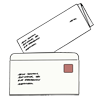 Wir sammeln Ihre Forderungen und schicken den gewählten Politikern einen Brief.So erfahren die gewählten Politiker, was für die Menschen mit Behinderung wichtig ist.Die Politiker sollen auf die Forderungen der 
Menschen mit Behinderung achten.Wer hat diese Befragung geplant?:Wir sind das Kompetenzzentrum Selbstbestimmt Leben aus Bielefeld. Die Abkürzung dafür ist KSL. Wir setzen uns im Auftrag des Landes Nordrhein-Westfalen für die Rechte von Menschen mit Behinderung ein. Viele Informationen zu unserer Arbeit finden Sie im Internet unter: www.ksl-owl.deAuf der nächsten Seite können Sie alles aufschreiben.Schicken Sie uns dieses Blatt mit der Post, dem Fax oder mit einer E-Mail. Oder rufen Sie uns an.Sagen Sie uns bitte bis zum 31. Juli 2020:Was in Ihrem Wohnort fehlt und was geändert werden soll.PostKSL-OWL Jöllenbecker Straße 165 33613 Bielefeld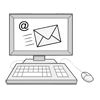 
E-Mail
s.wieners@ksl-owl.de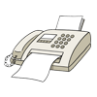 
Fax
0521 – 329 335 99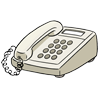 Telefon0521 – 329 335 72